Our school Mi colegio Pontarddulais La escuela era built en septiembre 1982. Hay 800 alumnos. Hay 70 profesores.Se encuentra en pontarddulais/swansea. 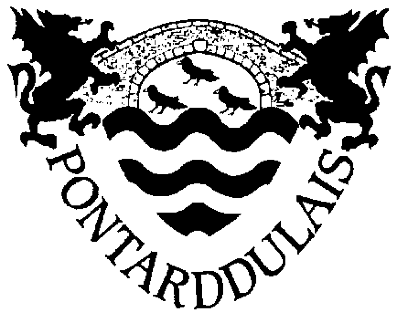 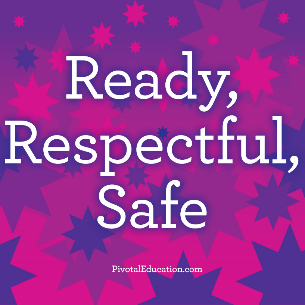 El instituto empieza a las 8:30, hay seis clases cada día. Las clases 2:00, el uniforme consiste en una camiseta(blanco), unos pantalones(negro) y un jersey rojo. Saco buenas notas en mathamatics. mi tema favorito es p.e.  Odio la música porque es muy aburrido. Disfruto del arte, pero no soy bueno en eso. mi parte favorita del día es el almuerzo porque puedo ver a mi amigo.